NCPHA GOVERNING COUNCIL MEETING MINUTES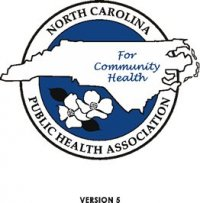 TUESDAY OCTOBER 5, 2021ZOOM MEETING 10 AMAttending:  Mike Zelek, Katye Griffin, Leah Mayo, Rod Jenkins, Teresa Ellen, David Howard, LaShonda Ouk, Brittan Williams, Joy Brock, Bruce Robistow, Nina Beech, Yolanda Massey, Chris Hoke, Wes Grey, Ruth Little, Cheryl Kovar, Torica Fuller, Josh Jordan, Andrea Freeman, Linsday Novacek, Pamela Brown, LaSonya Tuttle, Betty Foh, Gerri Mattson, Jason Tyson, Kim McNealIntroductions:  Mike Zelek welcomed everyone. Thanked everyone for their work in the last year. Mike reviewed some of NCPHA accomplishments over the past year.  
BUSINESS:Approval of Minutes:  Kim McNeal reported* Minutes from 8/12/21 were emailed by Kim Dittmann on 10/01/2021. Chris Hoke motioned and Cheryl Kovar seconded the motion to approve the minutes as presented.  No further discussion. Vote taken and approved unanimously.Financial Reports:  Kim McNeal reported. *Kim McNeal presented Statement of Financial Position report, ending 8/31/21.  Reports were emailed 10/1/21 by Kim Dittmann.  Total operating checking totals $194806.04. Section checking totals $59300.54. Money market accounts total $523263.63. Total assets are $1854304.64.  Total liabilities are $615930.40 for total net assets of $1238374.24. Brittan Williams motioned to approve financials as presented. Nina Beech seconded the motion.  No further discussion. Vote taken and approved unanimously. Executive Director Report:  Katye Griffin reported.*Katye Griffin introduced new communications director, Jason Tyson.  Katye reviewed his work history and welcomed him aboard. *Katye provided an update from the Health Directors’ Association.  We are still waiting on a budget that will hopefully be out later this week.  The next health directors’ meeting will be 10/21/21, with a virtual option.Operations Officer Report:  Kim Dittmann reported. *1052 members. 68 organizational members.  16 organizational members have not renewed yet but Kim Dittmann will reach out this week.*Kim reported that most section swill have FEC business meeting on Thursday, 10/7/21.  She requests that sections send their meeting links for distribution.*FEC virtual event link will go out Thursday 10/7/21.EXECUTIVE & STANDING COMMITTEE REPORTS:President:  Mike Zelek reported. *Looking forward to virtual celebration 10/8/21*Looking forward to spring conference in April 2022.President-Elect/Professional Development:  Leah Mayo reported. *Leah reported that new conference date will be 4/27-4/29/22. Registrations from the FEC will care over.  New registrations will open February 2022.*Meeting with UNC School of Government to partner on legal conference.*Sections met in September 2021 for FEC planning. They will not meet October 2021 but will reconvene November 2021 to see what will carry over from FEC to April 2022 conference.*Mike Zelek noted that change of conference did come with financial consequences.  NCPHA did avoid total penalty due rescheduling.  Penalty is around $60000.  Kim Dittmann noted $3500 in sponsorships that will be acknowledged at 10/8/21 virtual meeting.Vice President/Public Awareness:  Rod Jenkins reported. *Rod Jenkins reviewed 9/24/21 lunch and learn on gun safety and thanked sponsor.    Immediate Past President/Organizational Structure:  Teresa Ellen reported. *Teresa Ellen presented results of election for officers.  She thanked nominating committee and reviewed process.Secretary/Treasurer:  Kim McNealVice President:  Iulia VannMember-at Large, Region I:  Karen PowellMember-at-Large, Region II:  Joshua SwiftMember-at-Large, Region IV:  Cheryl Kovar*Mike Zelek thanked NCPHA intern, Kennedy Houze.  Mike opened the floor for discussion and suggestions on the new nomination and voting process.  Kim Dittmann noted 90 votes received.  Leah Mayo noted that this was good for the first and during a pandemic and hopes this will grow in the future.  Cheryl Kovar echoed that sentiment. Mike noted talent of Governing Council and encouraged members to look towards future leadership roles in NCPHA.Membership and Outreach: David Howard reported.*Membership collaborated with Leah Mayo and NCPHA intern, Kennedy Houze, for an event for 10/8/21 virtual celebration.*David Howard noted continued plans for membership and diversity and has drafted of survey. He suggested working with Jason Tyson on this project.Advocacy:  Peg O’Connell reported.Emailed report:The big news is that it “appears” that budget negotiations appear to be coming to a close—or a head.  The legislature seems to have finally figured out what they want (for months the House and Senate were at odds over spending caps and priorities) and have sent their proposal to the governor.  Now the three leaders will negotiate what will be in the final budget.  At least that is the plan.  All this is going on behind closed doors right now. Hopefully the final version of this budget will contain the big funding for communicable disease, a $17M investment in youth tobacco prevention and a solution to close the coverage gap (I am almost afraid to write that)!This negotiation with the governor is important and a new step for this General Assembly.  In the past, the legislature would send a budget to the Governor and he could either take it or veto it.  Two years ago, the governor vetoed the budget because it did not contain a sufficient raise for state employees or Medicaid Expansion.  The legislature was unable to override the veto so NC did not get a new budget and has been working off the budget from 4 years ago—that is why public health did not get the funding it was expecting.This year, there is soooooooo much money on the table that all the parties want to get a budget passed (lots of $ for special projects in local districts) but the Democrats in the Senate have made it clear that they will not vote to override a new veto—so it is in everyone’s best interest to work out a plan. We are “hearing” that the first meeting among the 3 leaders could happen on Wednesday.  So, we shall see.The governor and the legislature were able to work out a compromise on a big energy bill last week, so perhaps they can come to a good result.  Let’s hope this all works!!!!!Audit Committee: LaShonda Ouk reported.* Audit completed with no concerns noted. Awaiting signatures from audit members.APHA:  Brittan Williams reported.* Brittan Williams reported that she is planning to attend APHA in Denver, CO this month.  Conference is still in-person.Members-At-Large: Nina Beech, Joy Brock, Anita Ramachandran, Bruce                                 Robistow, Honey Estrada, Andrew Langlois*No reportACADEMIC LIASON: Yolanda Massey-McCullough reported.*Yolanda Massey discussed past discussion of joint session at FEC with Young Professional and is looking for this at the rescheduled conference in April 2022.AD HOC COUNSELLOR OF LAW: Chris Hoke reported* No report.DPH LIAISON: Virginia Niehaus.* No reportAFFILIATE REPORTS:  Eastern District:  Wes Gray *Andrea Freeman reported. Eastern Districts Spring Conference moved to 4/5/22-4/8/22 at Atlantic Beach, NC.  This was done to not conflict with the rescheduled NCPHA conference.SECTION REPORTS:Aging:  Ruth Little *Section is looking towards a full slate of session for SECAcademic/Practice-Based Research: Cheryl Kovar reported.*Section will hold 10/7/21 business meeting. The new slate of officers will start with Torica Fuller continuing as a co-chair for practice side with Terry Wilson continuing as secretary.  Two new officers also will join.*20 presentations and 26 posters were submitted for FEC. All submissions will move to SEC.Dental Health: Cindy Ashley* No reportEnvironmental Health	:  Josh Jordan reported.*Section will hold 10/7/21 business meeting.  Section is looking for nominations for new officers.  Epidemiology/Stats/Lab:  LeAnn Martin * No reportFinance, Administration, Mgt Support, Internet Technology (FAMI): Andrea Freeman reported. *Section will not hold a business meeting on 10/7/21.  Section plans to have one April 2022.*Section is planning to use same sessions and schedule for SECNursing:  Lindsay Novacek reported.*Section will hold business and new officers meeting be end of October/early November.Public Health Leadership:  Pamela Brown reported.*Section business meeting is scheduled for 10/7/21.*Section is working on sessions for SEC.Social Work: LaSonya Tuttle *Section business meeting scheduled 10/7/21.  Section is looking for a vice-chair nomineeWellness and Prevention:  Betty Foh reported.*Section will not have a business meeting this week.Women’s & Children’s Health:  Gerri Mattson reported.*Section business meeting will be 10/7/21.  Section is working on slate of officers.*Section is looking at sessions for SEC as well as other educational opportunities for members.Young Professionals:  Amanda Ervin*Leah Mayo reported that group is planning virtual event by end of the year.*Group will reschedule Young Professionals’ Conference to 5/18/22 in Raleigh.  SPECIAL APPOINTMENTSHealthy NC 2020:  Kathy Dail* No reportParliamentarian: Eunice Inman* No reportCitizens for Public Health:  Shahnee Haire * No reportPride in Public Health: VacantStudent Representative:  VacantOther BusinessGerri Mattson reported on BIPOC Caucus and plans to collaborate with WCH and others sections on conference sessions.Meeting adjourned 11:55 a.m.Respectfully submitted,Kim McNealSecretary/Treasurer, NCPHA